Внеклассное мероприятие по биологии«Затоки биологии»Цель: стимулировать интерес учащихся к изучению биологии, создать условия для творческого развития личностиЗадачи:Образовательные: углубить и расширить знания учащихся по биологии.Развивающие: развивать память, внимание, умение работать в коллективе.Воспитательные: воспитывать бережное отношение к природе.Оборудование: мультимедийный проектор, ноутбук, презентация, конверты с заданиями, сигнальные таблички, оценочные листы для жюри.Методический комментарий: данное внеклассное мероприятие способствует углублению, расширению и закреплению знаний по биологии. Является необязательным для учащихся и основывается исключительно на интересе ребят к изучаемому предмету.Учащиеся заранее делятся на 2 команды и готовят визитную карточку своей команды (название, девиз, эмблема)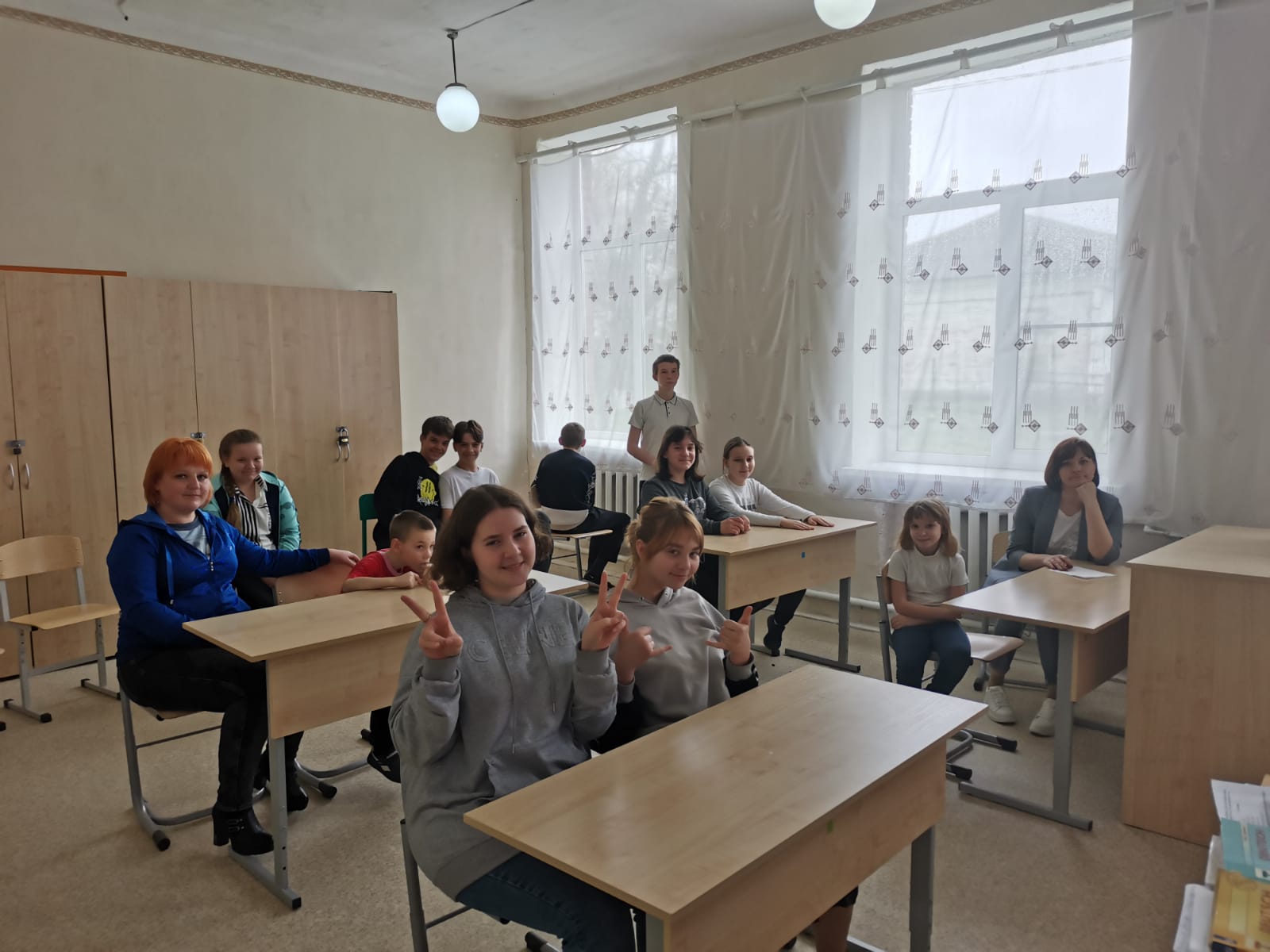 